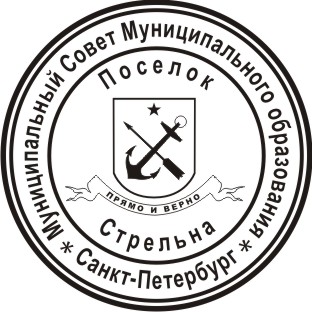 МЕСТНАЯ АДМИНИСТРАЦИЯМУНИЦИПАЛЬНОГО ОБРАЗОВАНИЯ ПОСЕЛОК СТРЕЛЬНАРАСПОРЯЖЕНИЕ О внесении изменений в План нормотворческой деятельности Местной администрации Муниципального образования поселок Стрельна на 2021 годВ связи с необходимостью разработки и принятия  правовых актов, 1.Внести в Приложение 1 «План нормотворческой деятельности Местной администрации Муниципального образования поселок Стрельна на 2021 год» , утвержденное распоряжением Местной администрации Муниципального образования поселок Стрельна от 14.12.2020 № 154 «Об утверждении Плана нормотворческой деятельности Местной администрации Муниципального образования поселок Стрельна на 2021 год» (далее – Приложение 1)  следующие изменения и дополнения:1.1. Строку № п/п 3 Приложения 1 заменить на строку № п/п 3 следующего содержания:1.2. В строке № п/п 7 «Принятие иных правовых актов в соответствии с требованиями действующего законодательства» Приложения 1 заменить на № п/п 15.1.3. В строке № п/п 8 «Внесение изменений в действующие муниципальные правовые акты в целях приведения их в соответствие с требованиями действующего законодательства» Приложения 1 заменить на № п/п 16.1.4. Дополнить Приложение 1 строками  № № п/п 17, 18, 19, 20, 21, 22, 23, 24, 25, 26, 27, 28, 29, 30 следующего содержания:   2.  Контроль за исполнением настоящего распоряжения оставляю за собой.         3.  Настоящее распоряжение вступает в силу с момента его принятия.Глава местной администрации 							И.А. КлимачеваПодготовлено:Главный специалист –юрисконсульт                                                                    Т.Б. ТрухачеваСогласовано:Главный специалист -экономист                                                                             Н.Е Гаврилова11.01.2021 г.поселок Стрельна№  1/1  33 Принятие постановления МА МО пос. Стрельна «Об утверждении Положения «О контрактной службе Местной администрации Муниципального образования поселок Стрельна»1 квартал  317 Внесение изменений в Постановление МА МО пос. Стрельна от 30.01.2008 № 04 «Об утверждении Порядка разработки прогноза социально-экономического развития Муниципального образования пос. Стрельна»2 квартал18Внесение изменений в Постановление МА МО пос. Стрельна от 28.12.2010 №126 «Об утверждении Порядка принятия решения о разработке муниципальных программ, их формирования, реализации и оценки эффективности»3 квартал19Внесение изменений в Постановление МА МО пос. Стрельна от 18.03.2016 №24 «Порядок разработки среднесрочного финансового плана Муниципального образования пос. Стрельна»2 квартал20Внесение изменений в Постановление МА МО пос. Стрельна от 19.02.2008 №08 «Порядок и методика планирования бюджетных ассигнований бюджета Муниципального Образования поселок Стрельна»2 квартал21Внесение изменений в Постановление МА МО пос. Стрельна от 02.03.2016 №20/1 «Порядок составления и ведения сводной бюджетной росписи местного бюджета Муниципального образования поселок Стрельна и бюджетных росписей главных распорядителей средств местного бюджета (главных администраторов источников финансирования дефицита местного бюджета)1 квартал22Внесение изменений в Постановление МА МО пос. Стрельна от 07.04.2008 №18 «Порядок составления и ведения кассового плана по бюджету Муниципального образования пос. Стрельна»2 квартал23Внесение изменений в Постановление МА МО пос. Стрельна от 30.03.2016 №33 «Порядок исполнения бюджета по расходам в Муниципальном образовании пос. Стрельна»2 квартал24Внесение изменений в Постановление МА МО пос. Стрельна от 02.10.2013 №118 «Порядок исполнения бюджета по источникам финансирования дефицита бюджета и санкционирования оплаты денежных обязательств, подлежащих исполнению за счет бюджетных ассигнований по источникам финансирования дефицита бюджета2 квартал25Внесение изменений в Постановление МА МО пос. Стрельна от 25.12.2015 №120 «Порядок осуществления бюджетных полномочий главного администратора доходов бюджета Муниципального образования поселок Стрельна3 квартал26Внесение изменений в Распоряжение МА МО пос. Стрельна от 31.12.2015 №510 «Учетная политика Муниципального образования поселок Стрельна»1 квартал27Внесение изменений в Постановление МА МО пос. Стрельна от 19.09.2013 №112 «Порядок ведения Реестра расходных обязательств Муниципального образования поселок Стрельна»3 квартал28Внесение изменений в Постановление МА МО пос. Стрельна от 10.03.2010 №27 «Порядок составления, утверждения и ведения бюджетных смет органов местного самоуправления МО поселок Стрельна»2 квартал30Порядок составления бюджетной отчетности Муниципального  образования поселок Стрельна, утвержденный Постановлением МА МО пос. Стрельна от 25.12.2015 № 1201 квартал